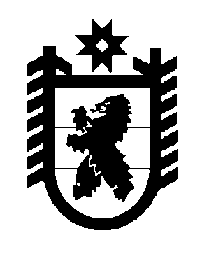 Российская Федерация Республика Карелия    ПРАВИТЕЛЬСТВО РЕСПУБЛИКИ КАРЕЛИЯПОСТАНОВЛЕНИЕот 14 февраля 2017 года № 59-Пг. Петрозаводск О внесении изменений в постановление Правительства Республики Карелия от 6 марта 2013 года № 79-ППравительство Республики Карелия п о с т а н о в л я е т:1. Внести в постановление Правительства Республики Карелия от                   6 марта 2013 года № 79-П «О дополнительных мероприятиях в области содействия занятости населения» (Собрание законодательства Республики Карелия, 2013, № 3, ст. 433; 2014, № 5, ст. 784; 2016, № 3, ст. 520)  следующие изменения:1) в пункте 1:в абзаце втором подпункта 1 слова «в течение 12 месяцев с момента окончания обучения» исключить;в абзаце втором подпункта 3 слова «I и II группы» исключить;2) пункт 2 изложить в следующей редакции:«2. Министерству социальной защиты, труда и занятости Республики Карелия в порядке, установленном Правительством Республики Карелия, обеспечить предоставление работодателям субсидий из бюджета Республики Карелия на мероприятия по активной политике занятости населения и социальной поддержке безработных граждан.».2. Действие настоящего постановления распространяется на правоотношения, возникшие с 1 января 2017 года.ГлаваРеспублики Карелия                                                                 А.П. Худилайнен